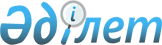 "Волонтер жылын жариялау туралы" Қазақстан Республикасының Президенті Жарлығының жобасы туралыҚазақстан Республикасы Үкіметінің 2019 жылғы 13 тамыздағы № 587 қаулысы
      Қазақстан Республикасының Үкіметі ҚАУЛЫ ЕТЕДІ:
      "Волонтер жылын жариялау туралы" Қазақстан Республикасының Президенті Жарлығының жобасы Қазақстан Республикасы Президентінің қарауына енгізілсін. Волонтер жылын жариялау туралы
      Волонтерлікті дамыту мақсатында ҚАУЛЫ ЕТЕМІН:
      1. 2020 жыл Волонтер жылы деп жариялансын.
      2. Қазақстан Республикасының Үкіметі Волонтер жылын өткізу бойынша қажетті шаралар қабылдасын.
      3. Осы Жарлықтың орындалуын бақылау Қазақстан Республикасы Президентінің Әкімшілігіне жүктелсін.
      4. Осы Жарлық қол қойылған күнінен бастап қолданысқа енгізіледі.
					© 2012. Қазақстан Республикасы Әділет министрлігінің «Қазақстан Республикасының Заңнама және құқықтық ақпарат институты» ШЖҚ РМК
				
      Қазақстан Республикасының
Премьер-Министрі

А.Мамин

      Қазақстан Республикасының

      Президенті

Қ.Тоқаев
